Powiatowy Urząd Pracy w Kraśniku 		       			                   	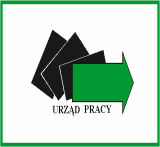 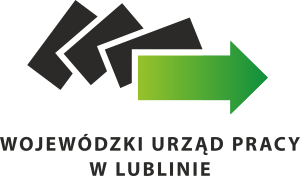 Programy Regionalne 2023 rokprogramy finansowane jest ze środków Funduszu Pracy będących w dyspozycji samorządów powiatów.W dniu 30 grudnia 2022 r. w Wojewódzkim Urzędzie Pracy w Lublinie miało miejsce  podpisanie porozumień w sprawie realizacji w 2023 roku Programów Regionalnych w województwie lubelskim. W spotkaniu brał udział Pan Krzysztof Grzegorczyk, Dyrektor Powiatowego Urzędu Pracy w Kraśniku, który podpisał porozumienia dotyczące realizacji w powiecie kraśnickim dwóch Programów Regionalnych, tj. „Aktywizacja zawodowa osób długotrwale bezrobotnych”  oraz  „Aktywizacja zawodowa osób bezrobotnych do 30 roku życia”.Uczestnikami Programu Regionalnego ”Aktywizacja zawodowa osób długotrwale bezrobotnych”  mogą być osoby długotrwale  bezrobotne zamieszkałe na terenie powiatu kraśnickiego, zarejestrowane w Powiatowym urzędzie Pracy w Kraśniku.W ramach realizacji programu PUP w Kraśniku proponować będzie zainteresowanym: pośrednictwo pracy,zatrudnienie w formie robót publicznych,zatrudnienie w formie prac interwencyjnych,staż. Na realizację programu powiat kraśnicki otrzymał 318 600,00 zł.Uczestnikami Programu Regionalnego „Aktywizacja zawodowa osób bezrobotnych do 30 roku życia”  będą osoby bezrobotne do 30 r.ż. zarejestrowane w urzędzie, zamieszkałe na terenie powiatu kraśnickiego.W ramach realizacji programu PUP w Kraśniku proponować będzie zainteresowanym:pośrednictwo pracy lub poradnictwo zawodowe,bon na zasiedlenie,jednorazowe środki na podjęcie działalności gospodarczej,refundacja pracodawcom kosztów wyposażenia i doposażenia stanowisk pracy,staże zawodowe. Na realizację  programu powiat kraśnicki otrzymał 781 200,00 zł.        Realizator:       Powiatowy Urząd Pracy w Kraśniku, Al. Niepodległości 20, 23-204 Kraśnik,         tel./fax.: 81 826 18 23, email: sekretariat@pup.krasnik.pl          www.pup.krasnik.praca.gov.pl